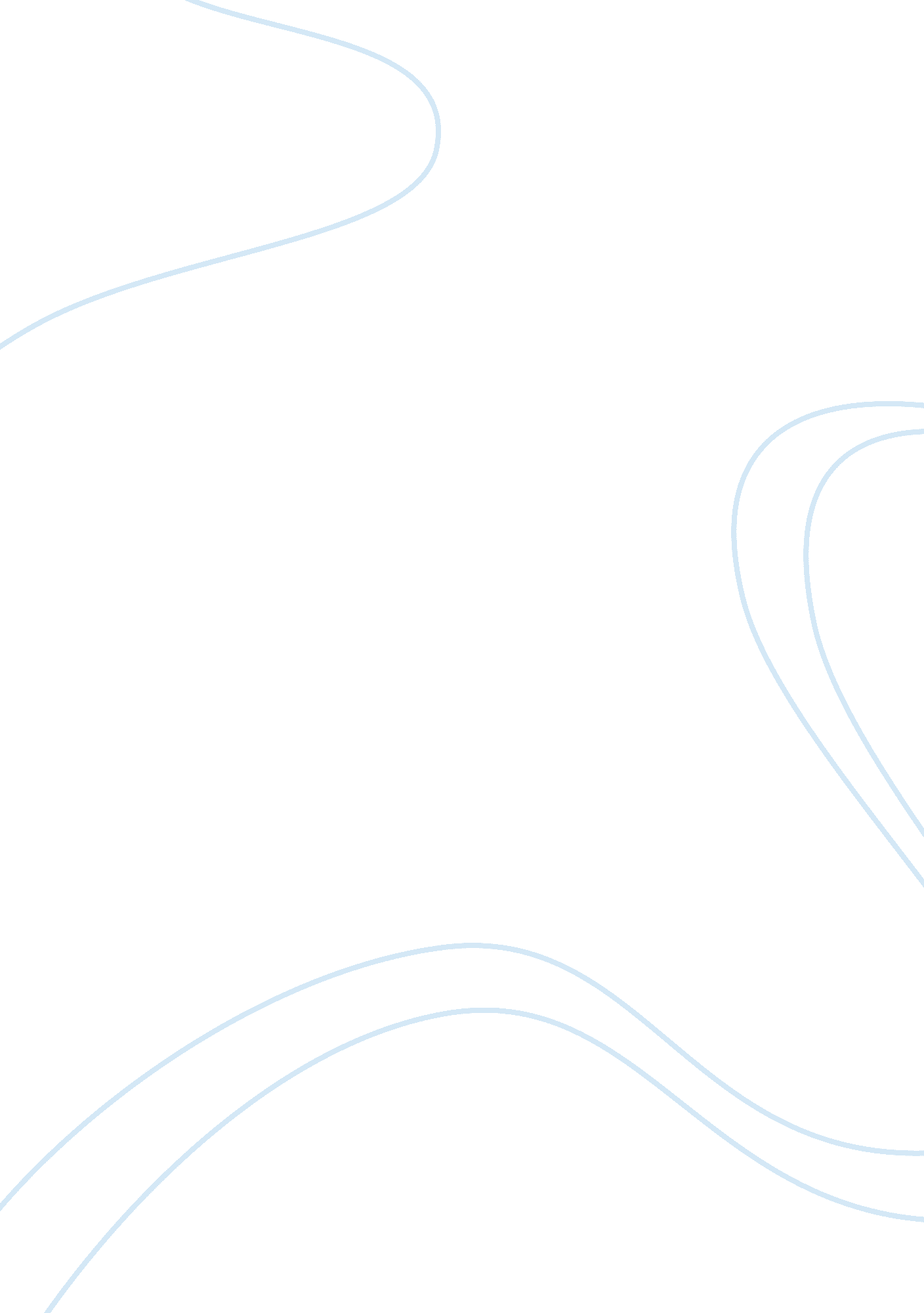 Ethics is an essential ingredient commerce essay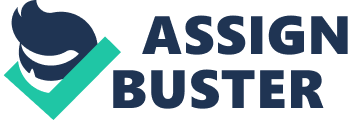 Contents Ryanair, the World ‘ s most despised air hose, have featured to a great extent in the Norse imperativeness over the last few yearss sing employee conditions that one anon. cabin crew member refers to as “ slave contracts ” . I have seen successful concerns fail, have witnessed productively running concerns suffer licking and some apparently effectual corporate receive a great autumn in their net incomes and popularity. One of the chief grounds behind these surprising failures was the deficiency of concern moralss. A true apprehension of the right and the incorrect and the ability to distinguish between them is moralss. Ethical motives is an of import portion of life and should be merely as of import in the attack taking when seeking to run a successful concern. I believe strong ethical values are the nucleus strength of any successful concern ; the attitude of a man of affairs creates the attitude for his/her company, which in bend sets the work civilization of the concern organisation. For a concern to boom and keep its wealth, it needs to be founded on certain ethical rules. A concern that is based on moralss can run successfully for long old ages. Money shapers who do non mind to ethical values can merely gain a ephemeral success. To last long in the market, concern moralss is indispensable. For a concern to accomplish enduring net incomes, client relationships are paramount. The credibleness of a concern, its client service, its client attention, its manner of covering with clients and its impulse to retain bing clients, is a immense portion of moralss in concern. Business moralss can go forth a durable grade on the client and this is what finally makes up their heads for returning to that concern and so urging that concern to contacts. If you build trust, non merely will you retain clients but word of oral cavity will make prospective clients. To derive a long-standing relationship with clients and accomplish client return for the concern, the concern demands to be based on moralss. Peoples who seek motive behind being ethical should understand that they are ethical by definition. Ethical motives is an built-in portion of running a concern and therefore ethical values accompany concern by default. Without following certain ideals in concern, one can non go successful. Success that is attained without a foundation of strong moralss is bound to be ephemeral. A concern can non go on to thrive without an ethical base. A few successes can be happenstances or good lucks but enduring success can merely be a consequence of a strong foundation of moralss. Most concerns are concerned about doing money for the concern and justly so. However, some concerns make bad determinations and seldom fuss to establish the nucleus of their concern on moralss. This is a immense error and 9 times out of 10 terminal in the catastrophe. At times, ethical responsibilities of business communities and undertaking directors should be more prevailing than even the concern Torahs. The successful concern understands that moralss is more about gaining durable relationships. In a successful concern ethical values should be placed manner in front of gaining money. The term ‘ business moralss ‘ was introduced in the United States in the early seventiess. By the mid-1980s classs in concern moralss started to make pupils utilizing some 20 text editions and at least 10 casebooks along supported by professional societies, centres and diaries of concern moralss. The Society for Business Ethics was started in 1980. European concern schools adopted concern moralss after 1987 get downing with the European Business Ethics Network ( EBEN ) . In 1982 the first single-authored books in the field appeared. The benefits given by the concern organisation should non be used in an unjust mode. The usage of company resources for personal benefits and taking an undue advantage of concern resources is wholly unethical. A modest usage of resources should be displayed by everyone from the top down. Using the wealth of the concern for personal grounds is non ethical e. g. utilizing company financess for personal grounds. The careful and thoughtful usage of company resources is a portion of concern moralss. Accepting payoffs, delighting the alleged ‘ important ‘ clients, favoring a portion of the clients while being unjust towards the others is against moralss in concern. Even though the primary purpose of any concern is to maximise net incomes it must non make so by unethical patterns. A concern is at that place first and foremost to provide to the demands of society and work towards profiting the multitudes. Ethical motives remain an of import constituent for any concern and strong ethical values shall take the concern a long manner. Experts in concern direction and research workers have recommended that business communities and company professionals study moralss. They have stressed the importance of establishing concern on ethical values and following through with them. Management professionals are urged to stand by moralss and accept it as an of import factor in the running of their concern. Not merely do moralss use to the overall moral positions of a company they apply to all facets of concern behavior and the behavior of its employees. Interest in concern moralss accelerated dramatically during the 1980s and 1990s within major corporations. Due to the detonation of engineering in the last one-fourth of the twentieth Century the one time controlled universe market multiplied and new corporations where set up at an dismaying rate. This dramatic addition coupled with a altering society caused what was one time recognized behaviour to go obnoxious. A good illustration of this is how companies one time drafted advertizements for places. Equally recent as 30 old ages ago a company could bespeak that certain races or nationalities need non use for places. If this type of racial favoritism was displayed today there would uproar. It is common today for most major corporations to advance their committedness to non-economic values under headers such as moralss codifications and societal duty charters. Due to the alteration in society moralss came to the head of about every concern and corporation in the universe. Firms started foregrounding their ethical stature in the late eightiess and early 1990s, perchance seeking to distance themselves from the concern dirts of the twenty-four hours. Today, the moralss of a concern can find if a concern will win or neglect. During the Celtic Tiger old ages in Ireland, moralss easy but certainly slipped farther down the list of a concern ‘ s precedences. Some already good established concerns jumped on the gravy train and sacrificed moralss for net income. The new dot. com concerns that emerged at the clip about had no concern moralss. The Irish attitude of “ set up and close up ” did n’t assist and these avaricious “ concerns ” made 1000000s off a distrait state. Blind sighted by greed we accepted this new attitude and until late put up with unethical concern patterns on a day-to-day footing. Now in the thick of a recession merely the ethical have survived. Part 2: Take an illustration of a concern theoretical account, where you feel the company, failed or excelled at covering with ethical issues. I have chosen Ryan air as an illustration of a company who in my sentiment has drastically failed when covering with ethical issues. Ryanair is one of the most despised air hoses in the universe because of its concern moralss. Their intervention of the client leaves a batch to be desired and has brought bad imperativeness on the company clip and clip once more. Whatever happened to the client is ever right? This company surely does n’t stay by this common bend of phrase. They continue to work and rag both clients and staff on a really regular footing, so why are they still in concern? Everyone is looking for a deal and even more so in recent old ages. One could reason that the client is good cognizant of the footings and conditions of Ryanair when they are booking the flights. They do after all advertise as a “ no frills ” air hose. You are acquiring what you pay for. This is the most common response given by the company when confronted clip and clip once more with angry clients. So where make moralss come in? Are Ryanair ethically incorrectly in their intervention of clients? The client has already booked with them cognizing full good what service to anticipate. The reply is yes. Ryanair are unethical in their concern pattern regardless of how “ true ” they are at clip of engagement. The sum of excess charges they have is manner higher than any other company offering a similar service. British Air passages have a antic “ Value Calculator ” that clearly shows the false economic system that is winging with Ryanair. Check it out at: hypertext transfer protocol: //www. britishairways. com/travel/value-calculator/public/en_gb Ryanair ‘ s disposal disbursal must be one of the most expensive charges they have. Below are some of the “ supernumeraries ” the client is charged: Forgeting a get oning card or merely non holding the installation to publish one off before you arrive at the airdrome will be you a‚¬40. 00. Not holding the installation of a place computing machine or cyberspace service ( which most aged clients would n’t hold ) will put the client back ? 1. 00per minute to speak to a client service representative and book over the phone. Waiting to set in a ailment over the phone will be the client 5p per minute. Their excess charge seemingly goes towards their costs that are non met during the winter months when aircrafts are grounded in certain states. A antic illustration of how unethical their concern patterns are displayed in the undermentioned infusions from newspapers over the old ages. Ryanair charges for get oning base on ballss ruled illegal by Spanish tribunal Saturday, January 15th, 2011 Ryanair, the World ‘ s most despised air hose, have been told by a Spanish tribunal that their heist fees for neglecting to bring forth a printed off get oning base on balls are infect illegal. The hapless alibi for an air hose charge a humongous ? 40 if you turn up for your flight holding forgotten to publish off a embarkation base on balls but Judge Barbara Maria Cordoba Ardao, sitting at Commercial Court Number One in Barcelona, ruled that Ryanair was interrupting international jurisprudence by enforcing the levy. What a clump of foul larceny assholes! She added that duty for publishing the embarkation base on balls had ever rested with the air hose. A spokesman for the Civil Aviation Authority said that the Spanish opinion would hold to be upheld in the European tribunals before it could be enforced at British airdromes. Fingers crossed that this happens shortly and that Ryanair are forced to drop this fly-by-night pattern. Furthermore, Ryanair should so be forced to return all the charges already made. A interpreter for Ryanair said “ Over 99. 9 % of Ryanair ‘ s riders used our web cheque in installation last twelvemonth ” . So that means that about 750, 000 riders did non utilize it. This equates to over ? 29m in illegal fees. Pay up Ryanair! Ryanair hold causes hospitalization of kids due to dehydration Friday, December 31st, 2010 Ryanair, the World ‘ s most despised air hose, are being blamed for the hospitalization of a nine month old babe and it ‘ s three twelvemonth old sibling earlier this hebdomad after they, along with the other riders, were forced to digest a five hr hold on a plane stuck on the land. The kids ended up being rushed to Temple Street Children ‘ s Hospital agony from desiccation after they were eventually allowed to go forth the aircraft. Their ordeal began after a Christmas flight from Dublin to Eindhoven in Holland was cancelled because of heavy snow, but riders were unbroken waiting onboard. After three hours their male parent asked if he could purchase a sandwich for his three-year-old, who was “ agitating from hungriness ” . However, he was informed it is “ non company policy to sell nutrient while the program was grounded ” . The kids were so tired, hungry and dehydrated following the gigantic hold that they had to be taken by ambulance from Dublin Airport. Their male parent, who does non desire to be identified, said snowstorms hit the airdrome as the plane was due to take off on the afternoon of December 23. The dissatisfied rider insisted “ people were treated less than human existences ” during their drawn-out ordeal. All they had to eat during the five-hour hold was a ring given to them by another rider who dug it out of their baggage. A immature adult female who was besides on the plane collapsed and had to be taken off the jet, harmonizing to the adult male from Palmerstown in Dublin. When the household and the other riders were finally allowed to debark at approximately 8. 30pm, most of them had to remain at the airdrome as there was no conveyance. The household was still in the going sofa at 2am when the adult male ‘ s kids began running temperatures. An ambulance was called and the whole household was taken to Temple Street where the kids were treated. “ They ( the paramedics ) were superb. They got us into the ambulance, brought us to hospital and remain with us. They said it was their fortieth call to Dublin Airport, ” the adult male said. He and his spouse eventually made it place with their kids at approximately 4. 30am. Ryanair presentation on how to publically mortify riders Friday, November 12th, 2010 Ryanair, the World ‘ s most despised air hose, are good known for their Draconian behavior when it comes to carry-on baggage limitations. However, this frequently consequences in originative thoughts by rider ‘ s purpose on acquiring unit of ammunition any excess charges. A group of immature ladies were late filmed as they were forced to take out as much of their baggage as possible, seting on many beds of vesture merely so that their bags fit in the carry-on baggage “ size ” appliance. Whilst the picture is screaming, it does besides foreground merely how pathetic Ryanair ‘ s regulations are. The same entire weight is still get oning the aircraft turn outing that this is merely a manner of bring forthing excess gross based on the fact that many riders will merely cough up the hard currency to avoid the humiliation. Ryanair accused of supplying ‘ slave contracts ‘ for Norse cabin crew Tuesday, October 19th, 2010 Ryanair, the World ‘ s most despised air hose, have featured to a great extent in the Norse imperativeness over the last few yearss sing employee conditions that one anon. cabin crew member refers to as “ slave contracts ” . Moss-Avis, a Norse intelligence web site, spoke with the nameless Ryanair employee this hebdomad about the issues that staff face. He said that if Ryanair found out who he was that he would be fired. The jobs he highlighted include low rewards of about 1300 Euros per month. This is so low that the Norse in-migration governments did non believe it was possible for person to populate on such a meagre sum. It has besides been reported that cabin crew at Ryanair will be paid merely for the hours they are in the air. A Any hold or cancellation consequences in no wage. And so, one time you ‘ re in the air, the force per unit area is reportedly really high for the crew to sell every bit much as they can with some staff on committees. I tend to maneuver good clear of Ryanair and suggest you do excessively. Why non seek a proper air hose that will really wing you to the topographic point you think you are winging to, wo n’t bear down you rip-off fees for luggage, utilizing a debit card to pay and checking-in and, moreover, will handle you with a small regard, something that the narratives above demonstrate Ryanair find hard to make. 